Приложение к приказу.Положение о фирменной символикеРЕГИОНАЛЬНОЙ ОБЩЕСТВЕННОЙ ОРГАНИЗАЦИИ «АСССОЦИАЦИЯ СРЕДНИХ МЕДИЦИНСКИХ РАБОТНИКОВ СВЕРДЛОВСКОЙ ОБЛАСТИ»Приложение  УТВЕРЖДЕНО приказом Президента РОО “АСМР СО”  от ______ 2014 года  Президент РОО “АСМР СО”И.А. Левина _____________ 2014 года1.Общие положенияНастоящим Положением устанавливаются эмблема региональной общественной организации «Ассоциация средних медицинских работников Свердловской области» (далее по тексту - Ассоциация), ее описание и порядок официального использования.Символика предназначена для создания единого фирменного стиля и обозначения корпоративной принадлежности всех структурных подразделений РОО «Ассоциация средних медицинских работников Свердловской области».Символика РОО «Ассоциация средних медицинских работников Свердловской области» предназначена для создания эффективного и положительного имиджа организации среди ее членов и партнеров.Эмблема Ассоциации является официальным символом Ассоциации. Эмблема Ассоциации представляет собой форму территории Свердловской области с вписанным в нее кругом, содержащим стилизованное изображение беспредметных лиц медицинского работника женского пола и медицинского работника мужского пола.  В состав эмблемы Ассоциации также входит графически стилизованная аббревиатура “АСМР”.Эмблема Ассоциации изображена в многоцветном варианте, выполненном как в полигональном стиле, так и в моноцветном.Рисунки эмблемы Ассоциации в многоцветном и одноцветном вариантах помещены в приложениях 1 к настоящему Положению.Эмблема Ассоциации в многоцветном и одноцветном вариантах помещается на удостоверениях члена Ассоциации, значках, бланках, грамотах, конвертах, распоряжениях и приказах Президента Ассоциации и иных документах Ассоциации.Допускается размещение Эмблемы на профессиональной форменной одежде членов Ассоциации в виде вышитого изображения либо значка.Иные случаи использования Эмблемы Ассоциации устанавливаются Президентом Ассоциации.Порядок изготовления, использования, хранения и уничтожения бланков, значков и иных носителей изображения Эмблемы Ассоциации устанавливается Президентом Ассоциации.Приложение 1 к Положению «О символике РОО “АСМРСО»Рисунок Эмблемы Ассоциации в многоцветном варианте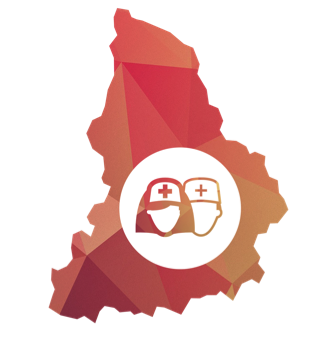 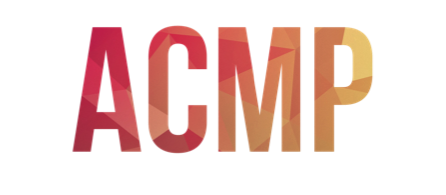 